Реализация дополнительной общеобразовательной общеразвивающей программы  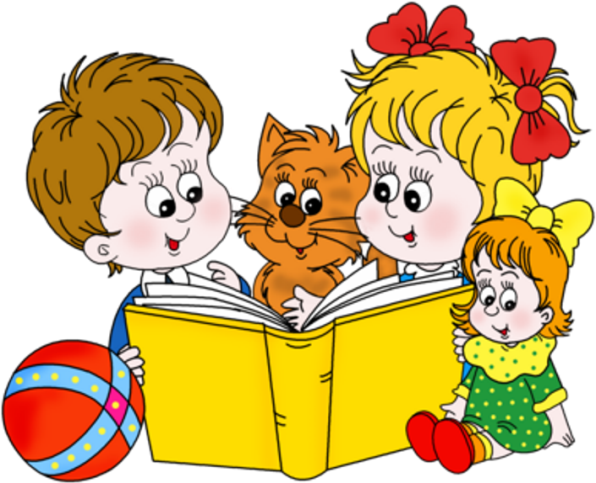 «ЧИТАЙКА» для детей  5- 7 лет.Ведет педагог дополнительного образования :Кочикова Анна Евгеньевна,учитель – логопед,проводит занятия в   первом   и  втором  корпусе. Реализуется дополнительная  общеобразовательная общеразвивающая программа социально – педагогической направленности«ЧИТАЙКА».Программа рассчитана на 2 учебных года. Занятия проводятся 1 раз в неделю по 25-30 минут. Первый период обучения — подготовительный. Цель работы педагога на данном этапе — подготовить детей к анализу и синтезу слов и научить их слитному чтению простейших прямых слогов (типа «согласный-гласный» — СГ). Образовательные задачи педагога в первом периоде обучения сводятся к следующему:научить детей выделять начальный гласный из состава слова;сформировать навыки анализа ряда, состоящего из двух-трех гласных;сформировать навыки анализа и синтеза обратного слога типа «гласный-согласный» (ГС);упражнять в выделении первого и последнего согласного из состава слова;научить различать гласные и согласные звуки;научить подбирать слова с заданным гласным или согласным;научить различать твёрдые и мягкие, познакомить со звонкими и глухими согласными звуками;упражнять в выделении гласного, стоящего после согласного звука;сформировать навыки анализа и синтеза прямых слогов типа СГ;учить определять место звука в слове (начало, середина, конец).Второй период обучения — букварный. На этих занятиях педагог старается достигнуть следующих целей: развить у детей сложные формы звуко-буквенного анализа и синтеза; сформировать навыки слогового анализа и синтеза; научить определять количество, последовательность и место слов в предложении; учить чтению слов, предложений, текстов.Во втором периоде обучения дети учатся:определять последовательность и количество звуков в слове;устанавливать место звука в слове;различать звонкие и глухие согласные звуки;делить слова на слоги (педагог объясняет, что в каждом слоге обязательно есть один гласный звук).Основные формы работы с воспитанниками: игры-путешествия со звуками и буквами, по сказкам; дидактические игры со словами: «Угадай первый звук в слове», «Назови слово на определённый звук», «Назови слово на определённый звук», «Мама пошла в магазин», «На что похожа буква»; игры с магнитной азбукой: «Чудесный мешочек», «Какой буквы не стало», «Сложи слово из букв магнитной азбуки» и т.д. Игры-путешествия включают разнообразный познавательный материал, богатый речевым наполнением. Сценарии игр-путешествий составлены таким образом, что дети читают стихи, проговаривают чистоговорки, поют песни, играют в игры. Дети не утомляются, так как деятельность разнообразна, яркие образы вызывают интерес.Ожидаемые результаты. К концу первого года обучения дети могут читать целыми словами и предложениями из 2-3 слов. К концу второго года обучения дети овладевают процессом чтения.